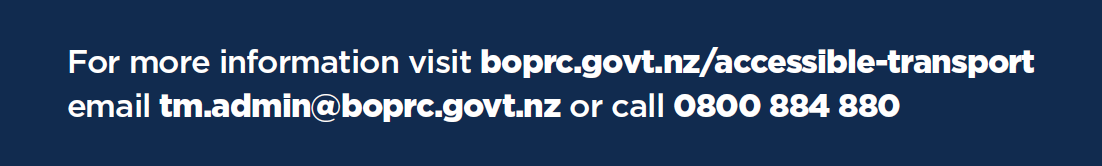 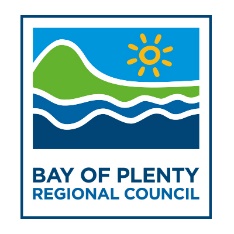 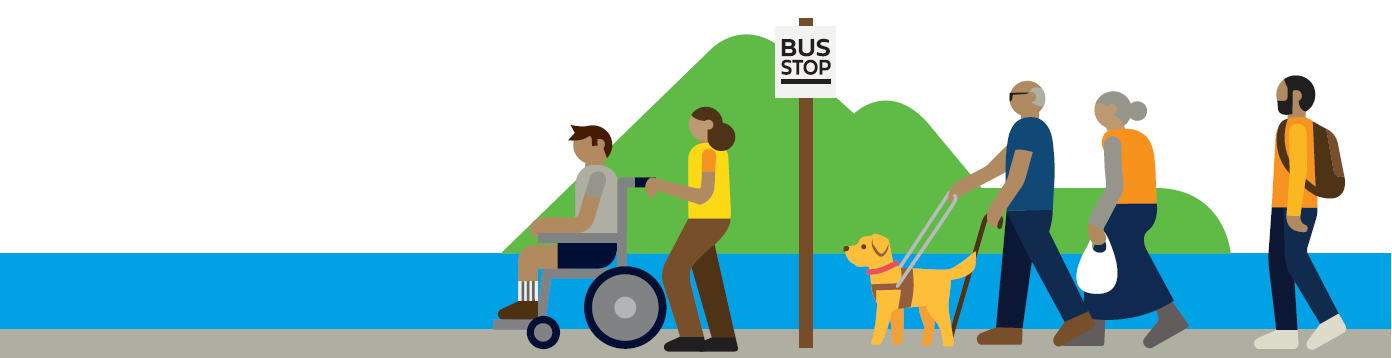 OrganisationContact AddressDisabilities AssessedDisabilities Resource Centre TrustKing Street Whakatane 3158(07) 307 1447 or0800  227 363All disabilitiesTe Puna Ora O Mataatua92 King Street Whakatane 0800 628 228Members onlyEpilepsy NZ Lakes District and EBOPFirst Floor 1172 Haupapa Street Rotorua 3010(07) 346 3912Members only